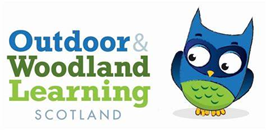 South Highland Outdoor Woodland LearningProposed AgendaThursday 19th January 20221. 	Introductions and apologies2. Agree minutes3.	Matters arising* Discuss upcoming courses* New items for calendar of events - Art therapy in the woodsRewilding and Gaelic storytelling @ Dundreggan * Updated mailing list for Google Drive* Joint networking event4. 	Any other business5. 	Date of next meeting and close